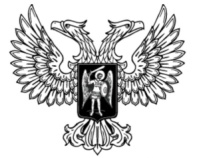 ДонецкАЯ НароднАЯ РеспубликАЗАКОНО ВНЕСЕНИИ ИЗМЕНЕНИЙ В ЗАКОН 
ДОНЕЦКОЙ НАРОДНОЙ РЕСПУБЛИКИ 
ОТ 27.03.2015 ГОДА № 27-IНС «О ТРАНСПОРТЕ»Принят Постановлением Народного Совета 25 сентября 2015 годаСтатья 1Внести в Закон Донецкой Народной Республики от 27.03.2015 года 
№ 27-IНС «О транспорте» следующие изменения:1) в статье 21:пункт 10 изложить в следующей редакции:«10) ведет журнал учета судов (кроме маломерных судов и маломерных рыболовных судов), зарегистрированных в Государственном судовом реестре Донецкой Народной Республики и соответствующих документах, размещает указанные сведения на своем официальном сайте;»;пункт 13 изложить в следующей редакции:«13) осуществляет контроль и надзор за соблюдением правил пользования средствами морского и речного транспорта, охраной порядка и безопасности движения на морском и речном транспорте, а также за соблюдением правил по обеспечению безопасности эксплуатации судов на внутренних водных путях и по обеспечению сохранности грузов на морском и речном транспорте;»;пункт 15 изложить в следующей редакции:«15) регистрирует судна в Государственном судовом реестре Донецкой Народной Республики с выдачей свидетельства о праве плавания под Государственным Флагом Донецкой Народной Республики (судовой патент) и регистрирует судна в соответствующих документах Донецкой Народной Республики с выдачей судового билета и выдает свидетельства об исключении соответствующих судов из Государственного судового реестра Донецкой Народной Республики и соответствующих документах Донецкой Народной Республики (кроме маломерных судов и маломерных рыболовных судов) в порядке, определенном законодательством;»;пункт 16 изложить в следующей редакции:«16) осуществляет контроль за выполнением международных договоров Донецкой Народной Республики по безопасности судоходства и предотвращения загрязнения окружающей среды судами, плавающими под Государственным Флагом Донецкой Народной Республики, независимо от формы собственности (кроме маломерных судов и маломерных рыболовных судов);»;пункт 18 изложить в следующей редакции:«18) проверяет готовность созданных республиканским органом исполнительной власти, обеспечивающим формирование и реализацию государственной политики в сфере транспорта, аварийно-спасательных служб, служб общей безопасности, ведомственной пожарной охраны на морском и речном транспорте к проведению работ по предотвращению и ликвидации последствий аварий, пожаров, актов терроризма, пиратства, катастроф и других происшествий;»;пункт 19 изложить в следующей редакции:«19) осуществляет контроль за проведением подготовки, переподготовки, повышения квалификации и проведения дипломирования плавсостава морских, речных судов, работников береговых предприятий морского и речного транспорта, работа которых связана с обеспечением безопасности мореплавания и предотвращением загрязнения окружающей среды судами;»;пункт 20 изложить в следующей редакции:«20) осуществляет выдачу удостоверения судоводителя торгового судна, которое допущено к плаванию судоходными речными внутренними водными путями Донецкой Народной Республики, удостоверение государственного морского лоцмана, удостоверение государственного речного лоцмана, удостоверение лоцмана - оператора службы регулирования движения судов;»;пункт 21 исключить;пункт 22 изложить в следующей редакции:«22) организует обучение и проверку знаний должностных лиц, в функциональные обязанности которых входят организация работы по обеспечению безопасности судоходства на морском и речном транспорте и государственный надзор (кроме должностных лиц, осуществляющих государственный надзор за маломерными судами);»;пункт 23 исключить;пункт 28 изложить в следующей редакции:«28) осуществляет контроль и проведение аварийно-спасательных работ, поиска и спасения на море в зоне ответственности Донецкой Народной Республики в пределах своей компетенции;»;2) раздел IV дополнить статьей 21-1 следующего содержания:«Статья 21-1. Полномочия республиканского органа исполнительной власти, формирующего и реализующего государственную политику в сфере гражданской обороны, чрезвычайных ситуаций и ликвидации последствий стихийных бедствий, обеспечения пожарной безопасности и безопасности людей на водных объектахРеспубликанский орган исполнительной власти, формирующий и реализующий государственную политику в сфере гражданской обороны, чрезвычайных ситуаций и ликвидации последствий стихийных бедствий, обеспечения пожарной безопасности и безопасности людей на водных объектах:1) организует в пределах своей компетенции надзор и контроль за выполнением требований по обеспечению безопасности людей и охраны жизни людей на базах (сооружениях) для стоянок маломерных судов;2) участвует в разработке правил классификации маломерных судов;3) организует контроль за соблюдением правовых актов, регламентирующих порядок пользования маломерными судами, базами (сооружениями) для их стоянок;4) осуществляет в установленном порядке классификацию, технический осмотр, освидетельствование, государственную регистрацию и учет маломерных судов, присвоение им идентификационных номеров, выдачу судовых билетов и иных документов на зарегистрированные маломерные суда;5) осуществляет прием экзаменов по судовождению, правилам пользования и навыкам практического управления маломерными судами, водными мотоциклами (гидроциклами), аттестацию судоводителей и выдачу им удостоверений на право управления маломерными судами, в том числе временных разрешений на право управления маломерными судами;6) осуществляет ведение реестра маломерных судов и государственный учет выдаваемых удостоверений на право управления маломерными судами, регистрационных и иных документов, необходимых для допуска маломерных судов и судоводителей к участию в плавании;7) устанавливает, в зависимости от конструкции судна, и вносит в судовой билет обязательные условия, нормы и требования по количеству людей на маломерном судне, грузоподъемности, предельной мощности и количеству двигателей, допустимой площади парусов, району плавания, высоте волны, при которой маломерное судно может плавать, осадке, минимальному надводному борту, оснащению спасательными и противопожарными средствами, сигнальными огнями, навигационным и другим оборудованием;8) проводит в установленном порядке регулярные проверки маломерных судов на соответствие нормативам выбросов в атмосферный воздух вредных (загрязняющих) веществ;9) осуществляет учет аварий и происшествий с маломерными судами, несчастных случаев с людьми на воде;10) осуществляет учет, ежегодное освидетельствование баз (сооружений) для стоянок маломерных судов, выдачу разрешений на эксплуатацию баз (сооружений) для стоянок маломерных судов;11) осуществляет подготовку, переподготовку и повышение квалификации специалистов по надзору за пользованием маломерными судами по профилю их профессиональной деятельности;12) проводит разъяснительную и профилактическую работу среди населения в целях предупреждения аварийности маломерных судов и снижения травматизма людей на водных объектах;13) осуществляет в установленном порядке производство по делам об административных правонарушениях в пределах своих полномочий;14) представляет в соответствии с законодательством Донецкой Народной Республики сведения в налоговые органы о зарегистрированных, снятых с учета и состоящих на учете маломерных судах и лицах, на которых зарегистрированы эти суда;15) участвует в поиске и спасении людей на водных объектах;16) участвует в реализации мероприятий по предупреждению и ликвидации чрезвычайных ситуаций на водных объектах;17) участвует в формировании соответствующих технических регламентов и технических требований;18) устанавливает с учетом местных условий дополнительные ограничения в режимах пользования поднадзорными судами по мощности и количеству двигателей, площади парусов и скоростям движения.Требования и указания должностных лиц, осуществляющих надзор за пользованием маломерными судами по вопросам, относящимся к их компетенции, обязательны для исполнения юридическими и физическими лицами.»;3) в статье 28 после слов «почты, суда» дополнить словами «(в том числе маломерные суда)»;4) статью 30 изложить в следующей редакции:«Статья 30. Технический и классификационный надзор за морскими и речными судами 1. Технический и классификационный надзор за судами и их классификация независимо от форм собственности судна и его владельца осуществляются республиканским органом исполнительной власти, обеспечивающим реализацию государственной политики в сфере безопасности на морском и речном транспорте.2. Технический и классификационный надзор за маломерными судами и маломерными рыболовными судами, их классификация независимо от форм собственности судна и его владельца осуществляются  республиканским органом исполнительной власти, формирующим и реализующим государственную политику в сфере гражданской обороны, чрезвычайных ситуаций и ликвидации последствий стихийных бедствий, обеспечения пожарной безопасности и безопасности людей на водных объектах.»;5) в статье 31 после слов «порты и пристани, суда» дополнить словами «(в том числе маломерные суда)»;6) статью 33 исключить.Статья 2Настоящий Закон вступает в силу со дня его официального опубликования.Глава Донецкой Народной Республики		       А.В. Захарченког. Донецк12 октября 2015 года№ 78-ІНС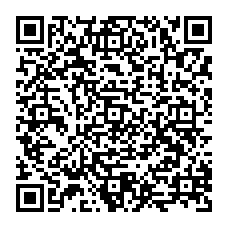 